Green Lane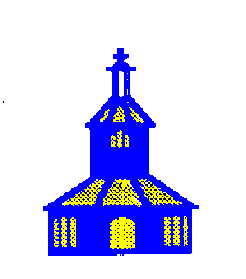 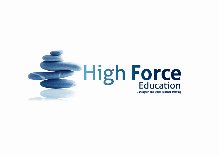 DL12 8LGTel: 01833 690298Fax 01833 690316Email: greenlane@durhamlearning.netWebsite: www.greenlaneschool.netHeadteacher: Mrs Paula FordCLASSROOM TEACHER - PERSON SPECIFICATION Attributes / QualitiesEssentialDesirableMethod of assessmentQualificationsAppropriate qualified teacher statusEvidence of good knowledge and understanding of effective teaching and learningDegreeApplication formExperienceAt least one year’s teaching experienceProven record of effective teaching & learning Good management of broad and balanced curriculum deliveryHigh expectations of pupil achievement and behaviourManagement of assessment procedures and commitment to pupil progressSuccessful and co-operative team workExperience of all primary key stages including EYFSPotential for middle leadershipApplication formReferencesInterviewProfessional Development Desire to develop and extend skills in teaching and learningWillingness to become involved in school based initial teacher trainingCommitment to own professional development Application formReferencesInterviewSkills, knowledge & expertiseAn excellent classroom practitioner Effective behaviour management skillsAbility to use ICT to enhance teaching and learningAbility to plan and deliver the curriculum effectively and assess pupil work accuratelyHigh standard of organisational/time management skillsAbility to communicate effectively in a variety of situations and contexts – both written and verballySkilled and confident in the teaching of literacy and numeracy Track record of actively promoting safeguarding procedures in a schoolDetailed knowledge of the structure and content of the National CurriculumA clear vision and understanding of the needs of all pupils, including those with special educational needsUnderstanding and knowledge of current issues in educationInterest in supporting the wider community of the schoolSpecialism in  Maths or MFLExperience of effectively leading a subject areaExperience of analysing data and tracking progressApplication formReferencesInterviewPresentationPersonalA robust approach to workStamina Ability to work flexiblyA creative thinker who is innovative and imaginativeAbility to set and sustain high standards in all areas of teachingAbility to work collaboratively and with sensitivityWillingness to contribute to the school’s ethos and valuesA sense of humour!Willingness to play a full and active role in aspects of school life beyond the teaching and learningApplication formReferencesInterviewPresentation